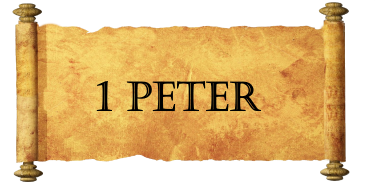 Theme: A Personal Mission Statement.	“What on earth are you doing – for heaven’s sake?”Peter: the man, the sinner, the saint.A fisherman:A husband & father:A disciple of Jesus:An Apostle:Peter and Jesus:Introductions (John 1:40-42):Fishing (Luke 5:8-11):At home (Mark 1:29-31):On the sea (Matthew 14:28-32):Great statement (Matthew 16:16-20):Wretched rebuke (Matthew 16:21-23):Mountain top (Matthew 17:1-4):Forgiveness (Matthew 18:21-22):Foot washing (John 13:6-9):Devout (Matthew 26:33-35):Sleeping (Mark 14:33-41):Fighting (John 18:10-12):Denying (Luke 22:55-62):Seeking (John 20:1-10):Restored (John 21:2-19):Hypocritical (Galatians 2:11-14)Key Themes:God’s grace and forgiveness:The most dangerous threat against Christianity:Selective amnesia:Encouragement to faithfulness: